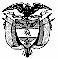 REPUBLICA DE COLOMBIARAMA JUDICIALTribunal Administrativo de BoyacáSecretaríaE D I C T OHoy,  15 de ENERO de 2021 y de acuerdo a lo previsto en el Artículo 39 de lA LEY 1437 DE 2011,  SE FIJA EL PRESENTE EDICTO POR EL TERMINO DE CINCO (5) DIAS, PARA QUE LAS PARTES INVOLUCRADAS PRESENTEN  SUS ALEGATOS O CONSIDERACIONES, DENTRO DEL MEDIO DE CONTROL QUE a continuación se relaciona:La Secretaria,LUIS FERNANDO ROA HOLGUINSECRETARIOMAYMMNro. De Radiación del ProcesoClase de ProcesoDEMANDANTEDEMANDADO1500123330002020002460-00CONFLICTO DE COMPETENCIASIDELFONSO PATIÑO NIETOALCALDIA MUNICIPAL DE PESCA  E INSPECCION DE POLICIA DE PESCA